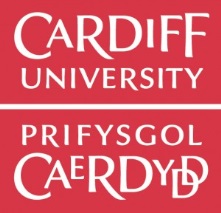 Cyn llenwi'r ffurflen hon, darllenwch y Weithdrefn Gwyno i Fyfyrwyr a'r arweiniad atodol sydd ar gael yma: http://www.cardiff.ac.uk/cy/public-information/students-applicants/complaintshttp://www.cardiff.ac.uk/govrn/cocom/student/index.htmlNoder, at ddibenion Diogelu Data, bydd yn ofynnol i bob myfyriwr unigol sy'n rhan o'r gŵyn grŵp lenwi'r ffurflen hon.  Dylai llefarydd y grŵp gyflwyno'r ffurflenni terfynol ar gyfer pob myfyriwr unigol.Bydd angen i lefarydd y grŵp lenwi'r ffurflen hon hefyd, a rhaid iddo restru'r holl fyfyrwyr sy'n rhan o'r gŵyn grŵp ar y Ffurflen Aelodau Grŵp y gellir ei llwytho i lawr yma: http://www.cardiff.ac.uk/cy/public-information/students-applicants/complaints.  Dylid cyflwyno'r Ffurflenni Caniatâd Llefarydd Grŵp unigol a'r Ffurflen Aelodau Grŵp derfynol ar yr un pryd â'r gŵyn a'r dystiolaeth gefnogol, o fewn y terfynau amser sy'n gysylltiedig â phob cam o'r Weithdrefn.1.  MANYLION PERSONOL1.  MANYLION PERSONOL1.  MANYLION PERSONOL1.  MANYLION PERSONOL1.  MANYLION PERSONOL1.  MANYLION PERSONOL1.  MANYLION PERSONOLEnw llawn:Rhif adnabod myfyriwr:Rhif adnabod myfyriwr:Rhaglen a blwyddyn astudioRhaglen a blwyddyn astudioRhaglen a blwyddyn astudioRhaglen a blwyddyn astudio2. MANYLION CYSWLLT Y LLEFARYDD2. MANYLION CYSWLLT Y LLEFARYDD2. MANYLION CYSWLLT Y LLEFARYDD2. MANYLION CYSWLLT Y LLEFARYDD2. MANYLION CYSWLLT Y LLEFARYDD2. MANYLION CYSWLLT Y LLEFARYDD2. MANYLION CYSWLLT Y LLEFARYDDEnw llawn:Rhif myfyriwr:Rhif myfyriwr:Cyfeiriad ar gyfer gohebiaeth sy'n gysylltiedig â'r gŵyn (os yn wahanol i'r hyn sydd ar SIMS)Cyfeiriad ar gyfer gohebiaeth sy'n gysylltiedig â'r gŵyn (os yn wahanol i'r hyn sydd ar SIMS)Cyfeiriad ar gyfer gohebiaeth sy'n gysylltiedig â'r gŵyn (os yn wahanol i'r hyn sydd ar SIMS)Cyfeiriad ar gyfer gohebiaeth sy'n gysylltiedig â'r gŵyn (os yn wahanol i'r hyn sydd ar SIMS)Cyfeiriad ar gyfer gohebiaeth sy'n gysylltiedig â'r gŵyn (os yn wahanol i'r hyn sydd ar SIMS)Cyfeiriad ar gyfer gohebiaeth sy'n gysylltiedig â'r gŵyn (os yn wahanol i'r hyn sydd ar SIMS)Cyfeiriad ar gyfer gohebiaeth sy'n gysylltiedig â'r gŵyn (os yn wahanol i'r hyn sydd ar SIMS)Côd post:Côd post:Rhif ffôn:Rhif ffôn:Ai chi yw'r llefarydd:Ai chi yw'r llefarydd:Ai chi yw'r llefarydd:Ai chi yw'r llefarydd: IE   NA IE   NA IE   NA3.  DATGANIAD3.  DATGANIAD3.  DATGANIAD3.  DATGANIAD3.  DATGANIAD3.  DATGANIAD3.  DATGANIADRwy'n deall y canlynol:Fel arfer, ni all myfyrwyr gael eu hebrwng na'u cynrychioli gan rywun sy'n gweithredu mewn swyddogaeth gyfreithiol oni bai y gwneir cais am hyn, ac y cytunir bod hyn yn addasiad rhesymol gan y Brifysgol.Bydd y Brifysgol yn cyfathrebu'n uniongyrchol â'r llefarydd a benodwyd gan y Grŵp mewn perthynas â'm cwyn, a byddaf yn derbyn copi o Ganlyniad y Gŵyn a/neu lythyr Cwblhau'r Gweithdrefnau. Os yw'n berthnasol i'r gŵyn, mae'n bosibl y bydd y Brifysgol yn rhyddhau fy nata personol (a allai fod yn sensitif hefyd) i'r llefarydd. Os dymunaf dynnu'n ôl o'r grŵp, bydd angen i mi gadarnhau hyn yn ysgrifenedig, naill ai drwy ebost neu'r post, i'r aelod o staff y Brifysgol sy'n rheoli fy nghwyn.Bydd y Brifysgol yn cyfathrebu â'r llefarydd ynghylch y gŵyn grŵp drwy ebost fel arfer, i'r cyfeiriad sydd ar ei Gofnod Myfyriwr (SIMS) neu drwy'r post i'r cyfeiriad sydd ar SIMS.  Rwy'n gyfrifol am gadw fy manylion personol yn ddiweddar.Rwy'n cadarnhau fy mod yn dymuno bod yn rhan o'r gŵyn grŵp a bod yr unigolyn a enwir ar y ffurflen hon wedi ei benodi'n llefarydd ar ran y grŵp.LLOFNOD:                                                                          DYDDIAD:Rwy'n deall y canlynol:Fel arfer, ni all myfyrwyr gael eu hebrwng na'u cynrychioli gan rywun sy'n gweithredu mewn swyddogaeth gyfreithiol oni bai y gwneir cais am hyn, ac y cytunir bod hyn yn addasiad rhesymol gan y Brifysgol.Bydd y Brifysgol yn cyfathrebu'n uniongyrchol â'r llefarydd a benodwyd gan y Grŵp mewn perthynas â'm cwyn, a byddaf yn derbyn copi o Ganlyniad y Gŵyn a/neu lythyr Cwblhau'r Gweithdrefnau. Os yw'n berthnasol i'r gŵyn, mae'n bosibl y bydd y Brifysgol yn rhyddhau fy nata personol (a allai fod yn sensitif hefyd) i'r llefarydd. Os dymunaf dynnu'n ôl o'r grŵp, bydd angen i mi gadarnhau hyn yn ysgrifenedig, naill ai drwy ebost neu'r post, i'r aelod o staff y Brifysgol sy'n rheoli fy nghwyn.Bydd y Brifysgol yn cyfathrebu â'r llefarydd ynghylch y gŵyn grŵp drwy ebost fel arfer, i'r cyfeiriad sydd ar ei Gofnod Myfyriwr (SIMS) neu drwy'r post i'r cyfeiriad sydd ar SIMS.  Rwy'n gyfrifol am gadw fy manylion personol yn ddiweddar.Rwy'n cadarnhau fy mod yn dymuno bod yn rhan o'r gŵyn grŵp a bod yr unigolyn a enwir ar y ffurflen hon wedi ei benodi'n llefarydd ar ran y grŵp.LLOFNOD:                                                                          DYDDIAD:Rwy'n deall y canlynol:Fel arfer, ni all myfyrwyr gael eu hebrwng na'u cynrychioli gan rywun sy'n gweithredu mewn swyddogaeth gyfreithiol oni bai y gwneir cais am hyn, ac y cytunir bod hyn yn addasiad rhesymol gan y Brifysgol.Bydd y Brifysgol yn cyfathrebu'n uniongyrchol â'r llefarydd a benodwyd gan y Grŵp mewn perthynas â'm cwyn, a byddaf yn derbyn copi o Ganlyniad y Gŵyn a/neu lythyr Cwblhau'r Gweithdrefnau. Os yw'n berthnasol i'r gŵyn, mae'n bosibl y bydd y Brifysgol yn rhyddhau fy nata personol (a allai fod yn sensitif hefyd) i'r llefarydd. Os dymunaf dynnu'n ôl o'r grŵp, bydd angen i mi gadarnhau hyn yn ysgrifenedig, naill ai drwy ebost neu'r post, i'r aelod o staff y Brifysgol sy'n rheoli fy nghwyn.Bydd y Brifysgol yn cyfathrebu â'r llefarydd ynghylch y gŵyn grŵp drwy ebost fel arfer, i'r cyfeiriad sydd ar ei Gofnod Myfyriwr (SIMS) neu drwy'r post i'r cyfeiriad sydd ar SIMS.  Rwy'n gyfrifol am gadw fy manylion personol yn ddiweddar.Rwy'n cadarnhau fy mod yn dymuno bod yn rhan o'r gŵyn grŵp a bod yr unigolyn a enwir ar y ffurflen hon wedi ei benodi'n llefarydd ar ran y grŵp.LLOFNOD:                                                                          DYDDIAD:Rwy'n deall y canlynol:Fel arfer, ni all myfyrwyr gael eu hebrwng na'u cynrychioli gan rywun sy'n gweithredu mewn swyddogaeth gyfreithiol oni bai y gwneir cais am hyn, ac y cytunir bod hyn yn addasiad rhesymol gan y Brifysgol.Bydd y Brifysgol yn cyfathrebu'n uniongyrchol â'r llefarydd a benodwyd gan y Grŵp mewn perthynas â'm cwyn, a byddaf yn derbyn copi o Ganlyniad y Gŵyn a/neu lythyr Cwblhau'r Gweithdrefnau. Os yw'n berthnasol i'r gŵyn, mae'n bosibl y bydd y Brifysgol yn rhyddhau fy nata personol (a allai fod yn sensitif hefyd) i'r llefarydd. Os dymunaf dynnu'n ôl o'r grŵp, bydd angen i mi gadarnhau hyn yn ysgrifenedig, naill ai drwy ebost neu'r post, i'r aelod o staff y Brifysgol sy'n rheoli fy nghwyn.Bydd y Brifysgol yn cyfathrebu â'r llefarydd ynghylch y gŵyn grŵp drwy ebost fel arfer, i'r cyfeiriad sydd ar ei Gofnod Myfyriwr (SIMS) neu drwy'r post i'r cyfeiriad sydd ar SIMS.  Rwy'n gyfrifol am gadw fy manylion personol yn ddiweddar.Rwy'n cadarnhau fy mod yn dymuno bod yn rhan o'r gŵyn grŵp a bod yr unigolyn a enwir ar y ffurflen hon wedi ei benodi'n llefarydd ar ran y grŵp.LLOFNOD:                                                                          DYDDIAD:Rwy'n deall y canlynol:Fel arfer, ni all myfyrwyr gael eu hebrwng na'u cynrychioli gan rywun sy'n gweithredu mewn swyddogaeth gyfreithiol oni bai y gwneir cais am hyn, ac y cytunir bod hyn yn addasiad rhesymol gan y Brifysgol.Bydd y Brifysgol yn cyfathrebu'n uniongyrchol â'r llefarydd a benodwyd gan y Grŵp mewn perthynas â'm cwyn, a byddaf yn derbyn copi o Ganlyniad y Gŵyn a/neu lythyr Cwblhau'r Gweithdrefnau. Os yw'n berthnasol i'r gŵyn, mae'n bosibl y bydd y Brifysgol yn rhyddhau fy nata personol (a allai fod yn sensitif hefyd) i'r llefarydd. Os dymunaf dynnu'n ôl o'r grŵp, bydd angen i mi gadarnhau hyn yn ysgrifenedig, naill ai drwy ebost neu'r post, i'r aelod o staff y Brifysgol sy'n rheoli fy nghwyn.Bydd y Brifysgol yn cyfathrebu â'r llefarydd ynghylch y gŵyn grŵp drwy ebost fel arfer, i'r cyfeiriad sydd ar ei Gofnod Myfyriwr (SIMS) neu drwy'r post i'r cyfeiriad sydd ar SIMS.  Rwy'n gyfrifol am gadw fy manylion personol yn ddiweddar.Rwy'n cadarnhau fy mod yn dymuno bod yn rhan o'r gŵyn grŵp a bod yr unigolyn a enwir ar y ffurflen hon wedi ei benodi'n llefarydd ar ran y grŵp.LLOFNOD:                                                                          DYDDIAD:Rwy'n deall y canlynol:Fel arfer, ni all myfyrwyr gael eu hebrwng na'u cynrychioli gan rywun sy'n gweithredu mewn swyddogaeth gyfreithiol oni bai y gwneir cais am hyn, ac y cytunir bod hyn yn addasiad rhesymol gan y Brifysgol.Bydd y Brifysgol yn cyfathrebu'n uniongyrchol â'r llefarydd a benodwyd gan y Grŵp mewn perthynas â'm cwyn, a byddaf yn derbyn copi o Ganlyniad y Gŵyn a/neu lythyr Cwblhau'r Gweithdrefnau. Os yw'n berthnasol i'r gŵyn, mae'n bosibl y bydd y Brifysgol yn rhyddhau fy nata personol (a allai fod yn sensitif hefyd) i'r llefarydd. Os dymunaf dynnu'n ôl o'r grŵp, bydd angen i mi gadarnhau hyn yn ysgrifenedig, naill ai drwy ebost neu'r post, i'r aelod o staff y Brifysgol sy'n rheoli fy nghwyn.Bydd y Brifysgol yn cyfathrebu â'r llefarydd ynghylch y gŵyn grŵp drwy ebost fel arfer, i'r cyfeiriad sydd ar ei Gofnod Myfyriwr (SIMS) neu drwy'r post i'r cyfeiriad sydd ar SIMS.  Rwy'n gyfrifol am gadw fy manylion personol yn ddiweddar.Rwy'n cadarnhau fy mod yn dymuno bod yn rhan o'r gŵyn grŵp a bod yr unigolyn a enwir ar y ffurflen hon wedi ei benodi'n llefarydd ar ran y grŵp.LLOFNOD:                                                                          DYDDIAD:Rwy'n deall y canlynol:Fel arfer, ni all myfyrwyr gael eu hebrwng na'u cynrychioli gan rywun sy'n gweithredu mewn swyddogaeth gyfreithiol oni bai y gwneir cais am hyn, ac y cytunir bod hyn yn addasiad rhesymol gan y Brifysgol.Bydd y Brifysgol yn cyfathrebu'n uniongyrchol â'r llefarydd a benodwyd gan y Grŵp mewn perthynas â'm cwyn, a byddaf yn derbyn copi o Ganlyniad y Gŵyn a/neu lythyr Cwblhau'r Gweithdrefnau. Os yw'n berthnasol i'r gŵyn, mae'n bosibl y bydd y Brifysgol yn rhyddhau fy nata personol (a allai fod yn sensitif hefyd) i'r llefarydd. Os dymunaf dynnu'n ôl o'r grŵp, bydd angen i mi gadarnhau hyn yn ysgrifenedig, naill ai drwy ebost neu'r post, i'r aelod o staff y Brifysgol sy'n rheoli fy nghwyn.Bydd y Brifysgol yn cyfathrebu â'r llefarydd ynghylch y gŵyn grŵp drwy ebost fel arfer, i'r cyfeiriad sydd ar ei Gofnod Myfyriwr (SIMS) neu drwy'r post i'r cyfeiriad sydd ar SIMS.  Rwy'n gyfrifol am gadw fy manylion personol yn ddiweddar.Rwy'n cadarnhau fy mod yn dymuno bod yn rhan o'r gŵyn grŵp a bod yr unigolyn a enwir ar y ffurflen hon wedi ei benodi'n llefarydd ar ran y grŵp.LLOFNOD:                                                                          DYDDIAD: